VİZYON İÇİN GÜN SAYIYORYılın en eğlenceli filmi Sebahat ve Melahat vizyon için gün sayıyor.Türkiye’nin yeni ikilisi Seymen Aydın ve Adem Yılmaz’ın Karadeniz’de fenomen olan karakterleri Sebahat ve Melahat, Cuma günü sinemaseverlerle buluşmaya hazırlanıyor.Yılın en eğlenceli filmi, kendilerini aldatan kocalarını bulmak için yola çıkan iki kadının, Karadeniz’in yaylalarından İstanbul’a uzanan eğlenceli macerasını konu alıyor.MinT Yapım imzalı filmin yönetmen koltuğunda ise Hasan Kalender oturuyor.Merakla beklenen filmde, Aydın ve Yılmaz’a, Deniz Oral, Mehmet Ulusoy, Emin Gümüşkaya, Ece Koroğlu, Bahar Başar ve Sabriye Kara eşlik ediyor.-- Fulya İNANDIKLI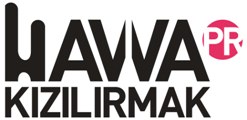 www.havvakizilirmakpr.comBalmumcu Mah.Barbaros Bulvarı Barbaros Apt. No:74 Kat:6 D:18Balmumcu-Beşiktaş/İSTANBULGSM: 0532 787 88 49TELEFON:0212 275 27 130212 275 27 14